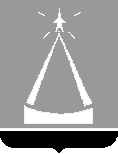 СОВЕТ ДЕПУТАТОВГОРОДСКОГО ОКРУГА ЛЫТКАРИНОРЕШЕНИЕ20.10.2021 № 145/19г.о. ЛыткариноОб утверждении Положения о муниципальном контроле за исполнением единой теплоснабжающей организацией обязательствпо строительству, реконструкции и (или) модернизации  объектов теплоснабжения на территории городского  округа ЛыткариноМосковской области	В соответствии со статьей 12 Федерального закона от 27.07.2010 № 190-ФЗ «О теплоснабжении», статьей 16 Федерального закона от 06.10.2003 № 131-ФЗ «Об общих принципах организации местного самоуправления в Российской Федерации», Федеральным законом от 31.07.2020 № 248-ФЗ «О государственном контроле (надзоре и муниципальном контроле в Российской Федерации», Уставом городского округа Лыткарино Московской области, Совет депутатов городского округа ЛыткариноРЕШИЛ:	1. Утвердить прилагаемое Положение о муниципальном контроле за исполнением единой теплоснабжающей организацией обязательств по строительству, реконструкции и (или) модернизации объектов теплоснабжения на территории городского округа Лыткарино Московской области. 	2. Направить Положение о муниципальном контроле за исполнением единой теплоснабжающей организацией обязательств по строительству, реконструкции и (или) модернизации объектов теплоснабжения на территории городского округа Лыткарино Московской области главе городского округа Лыткарино для подписания и опубликования. 	3. Разместить настоящее решение на официальном сайте городского округа Лыткарино Московской области в информационно-телекоммуникационной сети «Интернет».Председатель Совета депутатовгородского округа Лыткарино                                                             Е.В. СерёгинУтвержденорешением Совета депутатовгородского округа Лыткариноот 20.10.2021 № 145/19Положение о муниципальном контроле за исполнением единой теплоснабжающей организацией обязательств по строительству, реконструкции и (или) модернизации объектов теплоснабженияна территории городского  округа Лыткарино Московской области1. Общие положения	1.1. Настоящее Положение устанавливает порядок организации и осуществления муниципального контроля за исполнением единой теплоснабжающей организацией обязательств по строительству, реконструкции и (или) модернизации объектов теплоснабжения на территории городского округа Лыткарино Московской области (далее - муниципальный контроль). 	1.2. Все термины и понятия в настоящем Положении используются в значении, установленном Федеральным законом от 31.07.2020 № 248-ФЗ «О государственном контроле (надзоре) и муниципальном контроле в Российской Федерации» (далее – Федеральный закон № 248-ФЗ), Федеральным законом от 27.07.2010 № 190-ФЗ «О теплоснабжении» (далее – Федеральный закон № 190-ФЗ).	1.3. Предметом муниципального контроля является соблюдение единой теплоснабжающей организацией (далее – контролируемое лицо) в процессе реализации мероприятий по строительству, реконструкции и (или) модернизации объектов теплоснабжения, необходимых для развития, обеспечения надежности и энергетической эффективности системы теплоснабжения и определенных для нее в схеме теплоснабжения, требований Федерального закона № 190-ФЗ и принятых в соответствии с ним иных нормативных правовых актов, в том числе соответствие таких реализуемых мероприятий схеме теплоснабжения (далее – обязательные требования).1.4. Целью муниципального контроля является предупреждение, выявление и пресечение нарушений контролируемым лицом обязательных требований.1.5. Объектами муниципального контроля (далее - объект контроля) являются:1) объекты теплоснабжения;2) деятельность, действия (бездействие) контролируемого лица, в рамках которой должны соблюдаться обязательные требования, в процессе реализации им мероприятий по строительству, реконструкции и (или) модернизации объектов теплоснабжения, необходимых для развития, обеспечения надежности и определенных для него в схеме теплоснабжения;3) результаты деятельности контролируемого лица, в том числе работы и услуги, к которым предъявляются обязательные требования, полученные в процессе реализации им мероприятий по строительству, реконструкции и (или) модернизации объектов теплоснабжения, необходимых для развития, обеспечения надежности и энергетической эффективности системы теплоснабжения и определенных для него в схеме теплоснабжения.1.6. К отношениям, связанным с осуществлением муниципального контроля, применяются  положения  Федерального  закона № 248-ФЗ, Федерального закона № 190-ФЗ. 1.7. Орган муниципального контроля  обеспечивает учет объектов контроля в информационных системах, создаваемых в соответствии с положениями статьи 17 Федерального закона № 248-ФЗ.1.8. При сборе, обработке, анализе и учете сведений об объектах контроля для целей их учета орган муниципального контроля  использует информацию, представляемую ему в соответствии с нормативными правовыми актами, информацию, получаемую в рамках межведомственного взаимодействия, а также общедоступную информацию.2. Контрольный орган, осуществляющий муниципальный контроль2.1. Контрольным органом, уполномоченным на осуществление муниципального контроля, является Администрация городского округа Лыткарино в лице Управления жилищно-коммунального хозяйства и развития городской инфраструктуры города Лыткарино (далее – орган муниципального контроля, Управление).2.2. От имени органа муниципального контроля   контроль вправе осуществлять следующие должностные лица:1) начальник, заместитель начальника Управления;2) должностное лицо Управления,  в должностные обязанности которого в соответствии с настоящим Положением, должностной инструкцией входит осуществление полномочий по  муниципальному контролю, в том числе проведение профилактических мероприятий и контрольных мероприятий (далее также  – инспектор).	2.3. Начальник Управления является лицом, уполномоченным принимать решения о проведении профилактического мероприятия или контрольного мероприятия.	2.4. Инспекторы, уполномоченные на проведение конкретных профилактического мероприятия или контрольного мероприятия, определяются решением начальника Управления о проведении профилактического мероприятия или контрольного мероприятия.	2.5. Должностные лица органа муниципального контроля осуществляют свои  права  и обязанности  в соответствии с положениями  Федерального закона № 248-ФЗ.	2.6. При организации и осуществлении муниципального контроля орган муниципального контроля и его должностные лица взаимодействует с иными органами государственной власти и органами местного самоуправления.	2.7. Должностные лица органа муниципального контроля используют бланки  документов с гербом городского округа Лыткарино Московской области, служебные удостоверения установленного образца.3. Управление рисками причинения вреда (ущерба) охраняемым законом ценностям при осуществлении муниципального контроля 3.1. Муниципальный контроль осуществляется на основе управления рисками причинения вреда (ущерба) охраняемым законом ценностям.3.2. Для целей управления рисками причинения вреда (ущерба) охраняемым законом ценностям при осуществлении муниципального контроля объекты муниципального контроля подлежат отнесению к одной из категорий риска причинения вреда (ущерба) (далее – категория риска):1) высокий риск;2) средний риск;3) низкий риск.3.3. Отнесение объектов контроля к одной из категорий риска осуществляется Управлением ежегодно в соответствии с критериями отнесения объектов контроля к определенной категории риска:1)  категория высокого риска:на дату  принятия решения об отнесении  деятельности контролируемого лица к категории риска, имеется неисполненное в установленный срок предписание органа муниципального контроля об устранении выявленных нарушений обязательных требований; рост числа аварий на объектах теплоснабжения за один год, предшествующий дате принятия решения об отнесении результатов деятельности контролируемого лица к категории риска, в сравнении с предыдущим аналогичным периодом;три и более аварии на объекте теплоснабжения за один год,  предшествующий дате принятия решения об отнесении объекта теплоснабжения к категории риска;   2) категория среднего риска:	в течение одного года, предшествующего дате принятия решения об отнесении деятельности контролируемого лица к категории риска, указанное лицо  один и более раз нарушало  условия соглашения об исполнении схемы теплоснабжения;отсутствие положительной динамики по снижению числа аварий на объектах теплоснабжения за один год, предшествующий дате принятия решения об отнесении результатов деятельности контролируемого лица к категории риска,   в сравнении с предыдущим аналогичным периодом;менее трех аварий на объекте теплоснабжения за один год,  предшествующий дате принятия решения об отнесении объекта теплоснабжения к категории риска;  3)  категория низкого риска – объекты контроля, которые не указаны в подпунктах 1-2 настоящего пункта.3.4. В случае, если объект контроля не отнесен Управлением к определенной категории риска, он считается отнесенным к категории низкого риска.	3.5. Управление в течение пяти рабочих дней со дня поступления сведений о соответствии объекта контроля критериям риска иной категории риска либо об изменении критериев риска должен принять решение об изменении категории риска указанного объекта контроля.	3.6. Сбор, обработка, анализ и учет сведений об объектах контроля в целях их отнесения к категориям риска должны осуществляться Управлением  без взаимодействия с контролируемым лицом.	 3.7. Виды, периодичность проведения плановых контрольных мероприятий в отношении объектов контроля, отнесенных к определенным категориям риска, определяются  по каждому виду контрольных мероприятий для каждой категории риска с учетом следующих положений:1) для объектов контроля, отнесенных к категории высокого риска, периодичность проведения плановых контрольных мероприятий составляет 1 раз в 3 года;2) для объектов контроля, отнесенных к категории среднего риска, периодичность проведения плановых контрольных мероприятий составляет 1 раз в 5 лет;3) в отношении объектов контроля, отнесенных к категории низкого риска, плановые контрольные (надзорные) мероприятия не проводятся.3.8. Управление  ведет перечень объектов контроля, которым присвоены категории риска (далее - перечень объектов контроля). Включение объектов контроля в перечень объектов контроля, внесение изменений в перечень объектов контроля осуществляется в день принятия Управлением соответствующего решения.  Перечень объектов контроля с указанием категорий риска размещается на официальном сайте городского округа Лыткарино Московской области в информационно-телекоммуникационной сети «Интернет» (далее – официальный сайт).3.9. Перечень объектов контроля содержит следующую информацию:1) наименование  объекта контроля;2) присвоенная категория риска;3) сведения, на основании которых было принято решение об отнесении объекта контроля к категории риска.3.10. По запросу контролируемого лица Управление в срок, не превышающий 15 дней со дня поступления запроса, предоставляет информацию о присвоенной объекту контроля категории риска, а также сведения, использованные при отнесении объекта контроля к определенной категории риска.4. Профилактика рисков причинения вреда(ущерба) охраняемым законом ценностям при осуществлении муниципального контроля4.1 При осуществлении муниципального контроля проведение профилактических мероприятий, направленных на снижение риска причинения вреда (ущерба), является приоритетным по отношению к проведению контрольных мероприятий.Профилактические мероприятия осуществляются на основании программы профилактики рисков причинения вреда (ущерба) охраняемым законом ценностям, ежегодно утверждаемой Управлением в соответствии с требованиями статьи 44 Федерального закона № 248-ФЗ. Также могут проводиться профилактические мероприятия, не предусмотренные программой профилактики рисков причинения вреда (ущерба) охраняемым законом ценностям.В случае, если при проведении профилактических мероприятий установлено, что объекты контроля представляют явную непосредственную угрозу причинения вреда (ущерба) охраняемым законом ценностям или такой вред (ущерб) причинен, инспектор незамедлительно направляет информацию об этом начальнику Управления для принятия решения о проведении контрольных мероприятий.4.2. При осуществлении муниципального контроля могут проводиться следующие виды профилактических мероприятий:информирование;обобщение правоприменительной практики;объявление предостережений;консультирование;профилактический визит.4.3. Информирование по вопросам соблюдения обязательных требований осуществляется Управлением посредством размещения соответствующих сведений на официальном сайте и в средствах массовой информации.Управление обязано размещать и поддерживать в актуальном состоянии на официальном сайте сведения, предусмотренные частью 3 статьи 46 Федерального закона № 248-ФЗ.4.4. Обобщение правоприменительной практики осуществляется Управлением посредством сбора и анализа данных 
о проведенных контрольных мероприятиях и их результатах.По итогам обобщения правоприменительной практики Управление ежегодно готовит доклад, содержащий результаты обобщения правоприменительной практики Управления.	Управление  обеспечивает публичное обсуждение проекта доклада о правоприменительной практике. 	Доклад о правоприменительной практике утверждается начальником Управления и размещается на официальном сайте в срок до 1 марта года, следующего за отчетным.  4.5. Управление объявляет контролируемому лицу предостережение о недопустимости нарушения обязательных требований и предлагает принять меры по обеспечению соблюдения обязательных требований в случае наличия сведений о готовящихся нарушениях обязательных требований и (или) в случае отсутствия подтверждения данных о том, что нарушение обязательных требований причинило вред (ущерб) охраняемым законом ценностям либо создало угрозу причинения вреда (ущерба) охраняемым законом ценностям.  Предостережение объявляет начальник Управления в течение 10 рабочих дней со дня получения указанных сведений, о чем информирует контролируемое лицо в сроки и порядке, установленные Федеральным законом № 248-ФЗ.	Управление осуществляет учет объявленных им предостережений о недопустимости нарушения обязательных требований и использует соответствующие данные для проведения иных профилактических мероприятий и контрольных мероприятий.	В течение тридцати календарных дней со дня получения предостережения контролируемое лицо вправе подать возражение в отношении объявленного предостережения. Возражение должно содержать: наименование органа муниципального контроля,  фамилию, имя, отчество (при наличии) должностного лица, объявившего предостережение; наименование организации-заявителя, сведения о месте нахождения этой организации;  дату и номер предостережения;  доводы, на основании которых контролируемое лицо не согласно с объявленным предостережением;дату получения предостережения контролируемым лицом;личную подпись и дату.Возражение рассматривается Управлением в течение 15 рабочих дней со дня поступления. По результатам рассмотрения возражения Управление принимает одно из следующих решений:об отмене предостережения;об отказе в удовлетворении возражения (с указанием причин такого отказа).  Управление информирует контролируемое лицо о результатах рассмотрения возражения не позднее пяти рабочих дней со дня принятия указанного решения. Отмена предостережения подлежит отражению в системе (документах) учета объявленных предостережений. 	4.6. Должностное лицо Управления по обращениям контролируемого лица и его представителя осуществляет консультирование (дает разъяснения по вопросам, связанным с организацией и осуществлением муниципального контроля):по порядку организации и проведения контрольных мероприятий;по порядку  обжалования решений, действий (бездействия) должностных лиц Управления;по вопросам исполнения решений органа муниципального контроля.	В ходе консультирования не может предоставляться информация, содержащая оценку конкретного контрольного мероприятия, решений и (или) действий должностных лиц Управления, иных участников контрольного мероприятия, а также результаты проведенных в рамках контрольного мероприятия экспертизы, испытаний. Консультирование осуществляется  должностными лицами Управления по телефону, посредством видео-конференц-связи,  на личном приеме либо в ходе проведения профилактического мероприятия, контрольного мероприятия.	По итогам консультирования информация в письменной форме контролируемому лицу и его представителю не предоставляется, за исключением случая, когда контролируемым лицом был направлен запрос о предоставлении письменного ответа в сроки, установленные Федеральным законом от 02.05.2006  № 59-ФЗ «О порядке рассмотрения обращений граждан Российской Федерации».	Консультирование осуществляется без взимания платы.Управление осуществляет учет консультирований. В случае поступления в Управление пяти и более однотипных обращений от контролируемого лица и его представителя консультирование по таким обращениям осуществляется посредством размещения на официальном сайте письменного разъяснения.4.7. Профилактический визит проводится инспектором в форме профилактической беседы по месту осуществления деятельности контролируемого лица либо путем использования видео-конференц-связи.	В ходе профилактического визита контролируемое лицо информируется об обязательных требованиях, предъявляемых к его деятельности либо к принадлежащим ему объектам контроля, их соответствии критериям риска, основаниях и о рекомендуемых способах снижения категории риска, а также о видах, содержании и об интенсивности контрольных мероприятий, проводимых в отношении объекта контроля, исходя из его отнесения к соответствующей категории риска.	В ходе профилактического визита инспектором может осуществляться консультирование контролируемого лица в порядке, установленном пунктом 4.6 настоящего Положения, а также осуществляться сбор сведений, необходимых для отнесения объектов контроля к категориям риска.В случае проведения профилактического визита посредством видео-конференц-связи инспектор осуществляет указанные в настоящем пункте действия с использованием электронных каналов связи.Продолжительность профилактического визита не может составлять более одного часа в течение дня. Инспектор проводит обязательный профилактический визит в отношении: контролируемого лица, приступающего к осуществлению деятельности,  не позднее чем в течение одного года с момента начала такой деятельности (при наличии сведений о начале деятельности);объектов контроля, отнесенных к категориям высокого риска, в срок не позднее одного года со дня принятия решения об отнесении объекта контроля к указанной категории.	О проведении обязательного профилактического визита контролируемое лицо должно быть уведомлено не позднее, чем за пять рабочих дней до даты его проведения.В соответствии с частью 6 статьи 52 Федерального закона № 248-ФЗ  контролируемое лицо вправе отказаться от проведения обязательного профилактического визита, уведомив об этом Управление не позднее, чем за три рабочих дня до даты его проведения.	При проведении профилактического визита контролируемому лицу не могут выдаваться предписания об устранении нарушений обязательных требований.5. Общие вопросы проведения контрольных мероприятий при осуществлении муниципального контроля	5.1. Контрольные мероприятия при осуществлении муниципального контроля проводятся по основаниям, установленным пунктами 1-5 части 1 и частью  2 статьи 57 Федерального закона № 248-ФЗ.	5.2.   Плановые контрольные мероприятия проводятся на основании плана проведения плановых контрольных мероприятий на очередной календарный год (далее - ежегодный план контрольных мероприятий), формируемого Управлением и подлежащего согласованию с органами прокуратуры в установленном порядке.	5.3. Внеплановые контрольные мероприятия, за исключением внеплановых контрольных мероприятий без взаимодействия, проводятся по основаниям, предусмотренным  пунктами  1, 3 - 5  части 1 статьи 57 Федерального   закона № 248-ФЗ.	В случае, если внеплановое контрольное (надзорное) мероприятие может быть проведено только после согласования с органами прокуратуры, указанное мероприятие проводится после такого согласования.	5.4. В целях оценки риска причинения вреда (ущерба) при принятии решения о проведении и выборе вида внепланового контрольного мероприятия применяются следующие индикаторы риска нарушения обязательных требований:1)  ранее контролируемому лицу органом муниципального контроля объявлялось предостережение о недопустимости нарушения обязательных требований; 2) наличие  аварий на объектах теплоснабжения;	3) недостижение целевых показателей  реализации схемы теплоснабжения контролируемым лицом;	4) невыполнение (выполнение с нарушением сроков) контролируемым лицом мероприятий по строительству, реконструкции и (или) модернизации объектов теплоснабжения.	 Перечень индикаторов риска нарушения обязательных требований размещается на официальном сайте.  	5.5. Сведения о причинении вреда (ущерба) или об угрозе причинения вреда (ущерба) охраняемым законом ценностям Управление получает: 	1) при поступлении обращений (заявлений) граждан и организаций, информации от органов государственной власти, органов местного самоуправления, из средств массовой информации; 	2) при проведении контрольных мероприятий, включая контрольные мероприятия без взаимодействия, в том числе в отношении иных контролируемых лиц.	При подтверждении достоверности сведений о причинении вреда (ущерба) или об угрозе причинения вреда (ущерба) охраняемым законом ценностям либо установлении параметров деятельности контролируемого лица, соответствие которым или отклонение от которых согласно утвержденным индикаторам риска нарушения обязательных требований является основанием для проведения контрольного мероприятия, должностное лицо Управления направляет  мотивированное представление о проведении контрольного мероприятия начальнику Управления. 	5.6. Контрольные мероприятия, предусматривающие взаимодействие с контролируемым лицом, проводятся по решению Управления, оформленному в соответствии с требованиями статьи 64  Федерального закона № 248-ФЗ, и  подписанному начальником Управления.	5.7.	Контрольные мероприятия без взаимодействия с контролируемым лицом проводятся должностными лицами Управления на основании задания начальника Управления, включая задания, содержащиеся в ежегодном плане контрольных мероприятий, в том числе в  случаях, установленных  Федеральным законом № 248-ФЗ.Контрольные (надзорные) мероприятия без взаимодействия с контролируемыми лицами в отношении объектов контроля не проводятся, в случае их включения органами государственного контроля (надзора) в планы контрольных (надзорных) мероприятий на текущий год.	5.8. Контрольное мероприятие может быть начато после внесения в единый реестр контрольных (надзорных) мероприятий сведений, установленных правилами его формирования и ведения, за исключением выездного обследования, а также случаев неработоспособности единого реестра контрольных (надзорных) мероприятий, зафиксированных оператором реестра.	5.9. При проведении контрольного мероприятия, предусматривающего взаимодействие с контролируемым лицом (его представителем) в месте осуществления деятельности контролируемого лица, контролируемому лицу (его представителю) инспектором, в том числе руководителем группы инспекторов, предъявляются служебное удостоверение, заверенная печатью бумажная копия либо решение о проведении контрольного мероприятия в форме электронного документа, подписанного квалифицированной электронной подписью, а также сообщается учетный номер контрольного мероприятия в едином реестре контрольных (надзорных) мероприятий.	5.10. Совершение контрольных действий и их результаты отражаются в документах, составляемых инспектором и лицами, привлекаемыми к совершению контрольных действий.	5.11. Для фиксации инспектором и лицами, привлекаемыми к совершению контрольных действий, доказательств нарушений обязательных требований могут использоваться фотосъемка, аудио- и видеозапись.Проведение фотосъемки, аудио- и видеозаписи осуществляется с обязательным уведомлением контролируемого лица.5.12. Решение об использовании фотосъемки, аудио- и видеозаписи, принимается инспектором  самостоятельно. Информация о проведении фотосъемки, аудио- и видеозаписи и использованных для этих целей технических средствах отражается в акте контрольного мероприятия.5.13. Фиксация нарушений обязательных требований при помощи фотосъемки производится не менее чем 2 снимками каждого из выявленных нарушений обязательных требований.Аудио- и видеозапись осуществляется в ходе проведения контрольного мероприятия непрерывно с уведомлением в начале и конце записи 
о дате, месте, времени начала и окончания осуществления записи. В ходе записи подробно фиксируются и указываются место и характер выявленного нарушения обязательных требований.Результаты проведения фотосъемки, аудио- и видеозаписи являются приложением к акту контрольного (надзорного) мероприятия.Использование фотосъемки и видеозаписи для фиксации доказательств нарушений обязательных требований осуществляется с учетом требований законодательства Российской Федерации о защите государственной тайны.5.14. При осуществлении контрольных мероприятий может использоваться мобильное приложение «Проверки Подмосковья» с автоматической передачей результатов в Единую государственной информационную систему обеспечения контрольно-надзорной деятельности Московской области.  6. Виды контрольных мероприятий, проводимых при осуществлении муниципального контроля6.1. При осуществлении муниципального контроля проводятся следующие контрольные мероприятия:1) предусматривающие взаимодействие с контролируемым лицом:инспекционный визит; выездная проверка;2) без взаимодействия с контролируемым лицом: выездное обследование.	6.2. Инспекционный визит, выездная проверка могут проводиться с использованием средств дистанционного взаимодействия, в том числе посредством аудио- или видеосвязи.	6.3. Инспекционный визит проводится в порядке, установленном статьей 70 Федерального закона № 248-ФЗ.	В ходе инспекционного визита могут совершаться следующие контрольные действия:осмотр;опрос;получение письменных объяснений;истребование документов, которые в соответствии с обязательными требованиями должны находиться в месте нахождения (осуществления деятельности) контролируемого лица (его филиалов, представительств, обособленных структурных подразделений) либо объекта контроля.	Внеплановый инспекционный визит может проводиться только по согласованию с органами прокуратуры, за исключением случаев его проведения в соответствии с пунктами 3 - 5 части 1 стати 57 и частью 12 статьи 66 Федерального закона № 248-ФЗ.	6.4. Выездная проверка проводится в порядке, установленном статьей 73 Федерального закона № 248-ФЗ.В ходе выездной проверки могут совершаться следующие контрольные действия:осмотр;опрос;получение письменных объяснений;истребование документов, которые в соответствии с обязательными требованиями должны находиться в месте нахождения (осуществления деятельности) контролируемого лица (его филиалов, представительств, обособленных структурных подразделений) либо объекта контроля;инструментальное обследование.	Срок проведения выездной проверки не может превышать 10 рабочих дней. 	В отношении одного субъекта малого предпринимательства общий срок взаимодействия в ходе проведения выездной проверки не может превышать пятьдесят часов для малого предприятия и пятнадцать часов для микропредприятия.Инструментальное обследование в ходе проведения выездной проверки осуществляется инспектором Управления или специалистом, имеющим допуск к работе на специальном оборудовании, для определения фактических значений,  показателей, действий (событий), имеющих значение для оценки соблюдения контролируемым лицом обязательных требований, а также подтверждения соответствия продукции (товаров) обязательным требованиям. 	Внеплановая выездная проверка может проводиться только по согласованию с органами прокуратуры, за исключением случаев ее проведения в соответствии с пунктами 3 - 5 части 1 статьи 57 и частью 12 статьи 66 Федерального закона № 248-ФЗ.	6.5. Выездное обследование может проводиться по месту нахождения (осуществления деятельности) организации (ее филиалов, представительств, обособленных структурных подразделений), месту нахождения объекта контроля, при этом не допускается взаимодействие с контролируемым лицом. 	В отношении проведения выездного обследования не требуется принятие решения о проведении данного контрольного мероприятия.Выездное обследование проводится без информирования контролируемого лица. В ходе выездного обследования на общедоступных (открытых для посещения неограниченным кругом лиц) производственных объектах может осуществляться осмотр. 	Срок проведения выездного обследования одного объекта (нескольких объектов, расположенных в непосредственной близости друг от друга) не может превышать один рабочий день.7. Результаты контрольных мероприятий7.1. К результатам контрольного мероприятия относятся оценка соблюдения контролируемым лицом обязательных требований, создание условий для предупреждения нарушений обязательных требований и (или) прекращения их нарушений, восстановление нарушенного положения, направление уполномоченным органам или должностным лицам информации для рассмотрения вопроса о привлечении к ответственности и (или) применение органом муниципального контроля мер, предусмотренных частью 2 статьи 90 Федерального закона № 248-ФЗ.7.2. По окончании проведения контрольного мероприятия, предусматривающего взаимодействие с контролируемым лицом, составляется акт контрольного мероприятия. В случае если по результатам проведения такого мероприятия выявлено нарушение обязательных требований, в акте указывается, какое именно обязательное требование нарушено, каким нормативным правовым актом и его структурной единицей оно установлено. В случае устранения выявленного нарушения до окончания проведения контрольного мероприятия, предусматривающего взаимодействие с контролируемым лицом, в акте указывается факт его устранения. Документы, иные материалы, являющиеся доказательствами нарушения обязательных требований, должны быть приобщены к акту. Заполненные при проведении контрольного мероприятия проверочные листы должны быть приобщены к акту.	Оформление акта производится на месте проведения контрольного мероприятия в день окончания проведения такого мероприятия, если иной порядок оформления акта не установлен Правительством Российской Федерации.Акт контрольного мероприятия, проведение которого было согласовано органами прокуратуры, направляется в органы прокуратуры посредством единого реестра контрольных (надзорных) мероприятий непосредственно после его оформления. Ознакомление контролируемого лица или его представителя с результатами контрольного мероприятия осуществляется в порядке, установленном статьей 88 Федерального закона № 248-ФЗ.7.3. В случае отсутствия выявленных нарушений обязательных требований при проведении контрольного мероприятия сведения об этом вносятся в единый реестр контрольных (надзорных) мероприятий. Инспектор вправе выдать рекомендации по соблюдению обязательных требований, провести иные мероприятия, направленные на профилактику рисков причинения вреда (ущерба) охраняемым законом ценностям.7.4. В случае выявления при проведении контрольного мероприятия нарушений обязательных требований контролируемым лицом орган муниципального контроля в пределах полномочий, предусмотренных законодательством Российской Федерации, обязан:1) выдать после оформления акта контрольного мероприятия контролируемому лицу предписание об устранении выявленных нарушений 
с указанием разумных сроков их устранения и (или) о проведении мероприятий по предотвращению причинения вреда (ущерба) охраняемым законом ценностям;2) незамедлительно принять предусмотренные законодательством Российской Федерации меры по недопущению причинения вреда (ущерба) охраняемым законом ценностям или прекращению его причинения 
и по доведению до сведения граждан, организаций любым доступным способом информации о наличии угрозы причинения вреда (ущерба) охраняемым законом ценностям и способах ее предотвращения в случае, если при проведении контрольного мероприятия установлено, что деятельность организации, владеющей и (или) пользующейся объектом контроля, представляет непосредственную угрозу причинения вреда (ущерба) охраняемым законом ценностям или что такой вред (ущерб) причинен;3) при выявлении в ходе контрольного мероприятия признаков преступления или  административного правонарушения направить соответствующую информацию в государственный орган в соответствии со своей компетенцией или при наличии соответствующих полномочий принять меры по привлечению виновных лиц к установленной законом ответственности;	4) принять меры по осуществлению контроля за устранением выявленных нарушений обязательных требований, предупреждению нарушений обязательных требований, предотвращению возможного причинения вреда (ущерба) охраняемым законом ценностям, при неисполнении предписания в установленные сроки принять меры по обеспечению его исполнения;5) рассмотреть вопрос о выдаче рекомендаций по соблюдению обязательных требований, проведении иных мероприятий, направленных на профилактику рисков причинения вреда (ущерба) охраняемым законом ценностям.	7.5. Управление осуществляет контроль за исполнением предписаний, иных решений Управления.	7.6. Информация об исполнении решения Управления  в полном объеме вносится в единый реестр контрольных (надзорных) мероприятий.	 8. Взаимодействие и информирование при осуществлении муниципального контроля	8.1. При осуществлении муниципального контроля взаимодействием Управления, его должностных лиц с контролируемым лицом являются встречи, телефонные и иные переговоры (непосредственное взаимодействие) между инспектором и контролируемым лицом или его представителем, запрос документов, иных материалов, присутствие инспектора в месте осуществления деятельности контролируемого лица (за исключением случаев присутствия инспектора на общедоступных производственных объектах).	8.2. Информирование контролируемых лиц о совершаемых должностными лицами Управления и иными уполномоченными лицами действиях и принимаемых решениях осуществляется в сроки и порядке, установленные Федеральным законом № 248-ФЗ, путем размещения сведений об указанных действиях и решениях в едином реестре контрольных (надзорных) мероприятий, а также доведения их до контролируемого лица посредством инфраструктуры, обеспечивающей информационно-технологическое взаимодействие информационных систем, используемых для предоставления государственных и муниципальных услуг и исполнения государственных и муниципальных функций в электронной форме, в том числе через федеральную государственную информационную систему «Единый портал государственных и муниципальных услуг (функций)» (далее – ЕПГУ) и (или) через региональный портал государственных и муниципальных услуг.	8.3. Управление при организации и осуществлении муниципального контроля получает на безвозмездной основе документы и (или) сведения от иных органов либо подведомственных указанным органам организаций, в распоряжении которых находятся эти документы и (или) сведения, в рамках межведомственного информационного взаимодействия, в том числе в электронной форме, в порядке и сроки, установленные Правительством Российской Федерации.9. Обжалование решений, действий (бездействия) органа муниципального контроля и его должностных лиц 9.1. Решения органа муниципального контроля, действия (бездействие) его должностных лиц могут быть обжалованы контролируемым лицом, его представителем в установленном Федеральным законом № 248-ФЗ порядке.	Жалоба подается контролируемым лицом в уполномоченный на рассмотрение жалобы орган в электронном виде с использованием ЕПГУ или и (или) регионального портала государственных и муниципальных услуг, за исключением случая, предусмотренного частью 1.1 статьи 40 Федерального закона № 248-ФЗ. При подаче жалобы организацией она должна быть подписана усиленной квалифицированной электронной подписью.	9.2. В соответствии с частью 4 статьи 40 Федерального закона № 248-ФЗ контролируемое лицо, права и законные интересы которого, по его мнению, были непосредственно нарушены в рамках осуществления муниципального контроля, имеют право на досудебное обжалование:1) решений о проведении контрольных мероприятий;2) актов контрольных мероприятий, предписаний об устранении выявленных нарушений;3) действий (бездействия) должностных лиц органа муниципального контроля  в рамках контрольных мероприятий.9.3. Жалоба на решение Управления, действия (бездействие) должностных лиц Управления подается в Управление и  рассматривается начальником Управления. Жалоба на действия (бездействие) начальника Управления подается в Администрацию городского округа Лыткарино и рассматривается уполномоченным должностным лицом Администрации городского округа Лыткарино.9.4. Жалоба на решение Управления, действия (бездействие) его должностных лиц может быть подана в течение 30 календарных дней со дня, когда контролируемое лицо узнало или должно было узнать о нарушении своих прав.Жалоба на предписание органа муниципального контроля может быть подана в течение 10 рабочих дней с момента получения контролируемым лицом предписания.В случае пропуска по уважительной причине срока подачи жалобы этот срок по ходатайству лица, подающего жалобу, может быть восстановлен органом или должностным лицом, уполномоченным на рассмотрение жалобы.Лицо, подавшее жалобу, до принятия решения по жалобе может отозвать ее полностью или частично. При этом повторное направление жалобы по тем же основаниям не допускается.	9.5. Жалоба подлежит рассмотрению уполномоченным на рассмотрение жалобы органом в течение двадцати рабочих дней со дня ее регистрации.Глава городского округа Лыткарино                                                 К.А. Кравцов